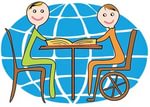 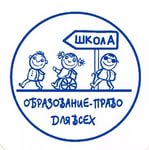 Приглашаем Вас принять активное участие в  работе стажировочной площадки "Особенности организации образовательного процесса в начальной школе в соответствии с ФГОС ОВЗ»  по теме «Моделирование современного урока в начальной школе в условиях инклюзивного образования». Место проведения: Муниципальное бюджетное общеобразовательное учреждение «Тогурская средняя общеобразовательная школа» Колпашевского района  с. Тогур, ул. Свердлова,15,пом.1, тел. 5-47-85Дата проведения:  27.05.2019 Время проведения: 09.30 - 15.10Целевая аудитория:  учителя-предметники, учителя начальных классов,  заместители директоров, работающие с детьми с ОВЗ.ПРОГРАММА стажировочной площадки"Особенности организации образовательного процесса в начальной школе в соответствии с ФГОС ОВЗ»по теме«Моделирование современного урока в начальной школе в условиях инклюзивного образования»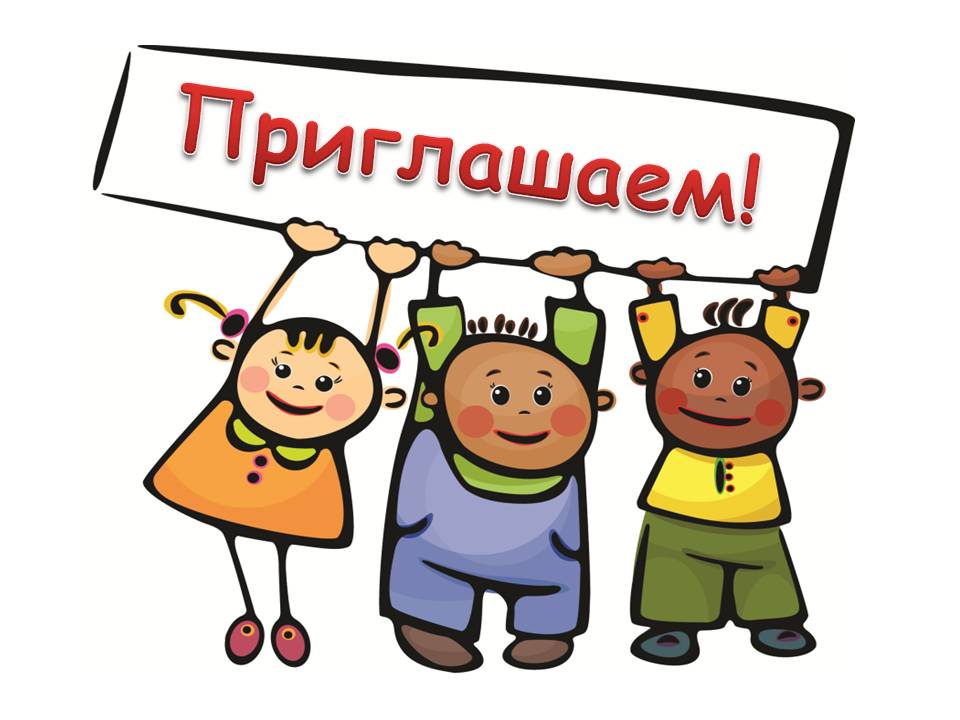 ВремяСодержание работыСодержание работыСодержание работыОтветственные Ответственные Место проведения09.00-09.30Регистрация участников семинара Регистрация участников семинара Регистрация участников семинара Васильева А.Н., зав. библиотекойВасильева А.Н., зав. библиотекой2-й этаж, холл09.30 – 09.50Представление программы семинараПредставление программы семинараПредставление программы семинараУлыбина Г.В., зам. директора по УРУлыбина Г.В., зам. директора по УРАктовый зал09.30 – 09.50Практико-ориентированный доклад. «Особенности структуры урока в начальной школе в условиях инклюзивного образования».Практико-ориентированный доклад. «Особенности структуры урока в начальной школе в условиях инклюзивного образования».Практико-ориентированный доклад. «Особенности структуры урока в начальной школе в условиях инклюзивного образования».Улыбина Г.В., зам. директора по УРУлыбина Г.В., зам. директора по УРАктовый зал09.50-10.00                                                                                                  Кофе-пауза                                                                                                                Кофе-пауза                                                                                                                Кофе-пауза                                                                                                                Кофе-пауза                                                                                                                Кофе-пауза                                                                                                                Кофе-пауза              Мастер-классыМастер-классыМастер-классыМастер-классыМастер-классыМастер-классыМастер-классыНазваниеНазваниеНазваниеОтветственныеОтветственныеОтветственныеМесто проведения10.00-10.20«Методы и  приемы включения в учебный процесс детей в условиях инклюзивного образования».«Методы и  приемы включения в учебный процесс детей в условиях инклюзивного образования».Соколан Ольга Владимировна, учитель начальных классов Новосельцева Наталья Николаевна, учитель начальных классовСоколан Ольга Владимировна, учитель начальных классов Новосельцева Наталья Николаевна, учитель начальных классовСоколан Ольга Владимировна, учитель начальных классов Новосельцева Наталья Николаевна, учитель начальных классов3 этаж, кабинет №10.00-10.20«Контрольно-оценочная деятельность обучающихся с ОВЗ  в структуре современного урока».  «Контрольно-оценочная деятельность обучающихся с ОВЗ  в структуре современного урока».  Прилуцкая Татьяна Александровна, учитель начальных классовСалина Лидия Александровна, зам. директора по УРПрилуцкая Татьяна Александровна, учитель начальных классовСалина Лидия Александровна, зам. директора по УРПрилуцкая Татьяна Александровна, учитель начальных классовСалина Лидия Александровна, зам. директора по УР3 этаж, кабинет № 2210.30-10.50«Современный самоанализ урока».«Современный самоанализ урока».Ивченкова Ольга Викторовна, учитель начальных классовБезъязыкова Татьяна Юрьевна, учитель начальных классовИвченкова Ольга Викторовна, учитель начальных классовБезъязыкова Татьяна Юрьевна, учитель начальных классовИвченкова Ольга Викторовна, учитель начальных классовБезъязыкова Татьяна Юрьевна, учитель начальных классов2 этаж, кабинет № 910.30-10.50«Музыкально-ритмические методы и  приемы включения детей ОВЗ в учебный процесс».«Музыкально-ритмические методы и  приемы включения детей ОВЗ в учебный процесс».Семыкина Виолетта Владимировна, учитель музыкиВазилюк Светлана Сергеевна, педагог-психологСемыкина Виолетта Владимировна, учитель музыкиВазилюк Светлана Сергеевна, педагог-психологСемыкина Виолетта Владимировна, учитель музыкиВазилюк Светлана Сергеевна, педагог-психолог2 этаж, кабинет № 1410.50-11.00Подведение итоговМБОУ «Тогурская СОШ»МБОУ «Тогурская СОШ»МБОУ «Тогурская СОШ»Актовый залАктовый зал